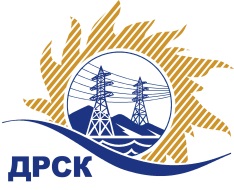 Акционерное Общество«Дальневосточная распределительная сетевая  компания»ПРОТОКОЛ № 593/УР-РЗакупочной комиссии по рассмотрению заявок открытого запроса предложений на право заключения договора на выполнение работ«Ремонт ВЛ-0,4 кВ п. Магдагачи для нужд филиала АЭС» (закупка 3046 раздела 1.1. ГКПЗ 2018 г.)	ПРИСУТСТВОВАЛИ: члены постоянно действующей Закупочной комиссии АО «ДРСК»  1-го уровня.ВОПРОСЫ, ВЫНОСИМЫЕ НА РАССМОТРЕНИЕ ЗАКУПОЧНОЙ КОМИССИИ: О  рассмотрении результатов оценки заявок Участников.Об отклонении заявки   ООО "ЭНЕРГОСТРОЙ" О признании заявок соответствующими условиям запроса предложений.О проведении переторжки.РЕШИЛИ:По вопросу № 1Признать объем полученной информации достаточным для принятия решения.Утвердить цены, полученные на процедуре вскрытия конвертов с предложениями участников открытого запроса предложений.По вопросу № 2Отклонить заявку Участника ООО "ЭНЕРГОСТРОЙ" от дальнейшего рассмотрения как несоответствующую требованиям п. 2.8.2.5 в) Документации о закупке.По вопросу № 3Признать заявки:ООО "ЭНЕРГОСПЕЦСТРОЙ" ИНН/КПП 2815015490/281501001 ОГРН 1142815000283ООО "ЭНЕРГОСТРОЙИНЖИНИРИНГ" ИНН/КПП 2801217432/280101001 ОГРН 1162801052171удовлетворяющими по существу условиям Документации о закупке и принять их к дальнейшему рассмотрению.По вопросу № 4Провести переторжку;Предметом переторжки является цена.Допустить к участию в переторжке заявки следующих Участников:Определить форму переторжки: очная. Шаг переторжки: 0,1% - 1 % от начальной (максимальной) цены договора без учета НДС.Назначить переторжку на 07.09.2018 в 10:00 час. (Амурского времени).Место проведения переторжки: Единая электронная торговая площадка (АО «ЕЭТП»), по адресу в сети «Интернет»: https://rushydro.roseltorg.ruСекретарю комиссии уведомить участников, приглашенных к участию в переторжке, о принятом комиссией решенииСекретарь Закупочной комиссии  1 уровня АО «ДРСК»                                                  ____________________       М.Г. Елисееваг. Благовещенск         « 06» сентября 2018№ п/пНаименование участникаЗаявка без НДСЗаявка с НДССтавка НДС1ООО "ЭНЕРГОСПЕЦСТРОЙ" 
ИНН/КПП 2815015490/281501001 ОГРН 11428150002833 780 943.004 461 512.7418%2ООО "ЭНЕРГОСТРОЙ" 
ИНН/КПП 2801163836/280101001 ОГРН 11128010061963 791 080.004 473 474.4018%3ООО "ЭНЕРГОСТРОЙИНЖИНИРИНГ" 
ИНН/КПП 2801217432/280101001 ОГРН 11628010521713 734 213.003 734 213.00Без НДСОснования для отклонения1.Техническое предложение участника содержит типовые фразы, что не соответствует инструкции по заполнению технического предложения п.5.3.2.4 Документации о закупке2.Справка о материально-технических ресурсах заполнена не по форме, что не соответствует форме Справки п.5.10 Документации о закупке3.Справка о кадровых ресурсах заполнена не по форме, что не соответствует форме Справки п.5.11 Документации о закупкеУчастник на дополнительный запрос ответ не предоставил.№ п/пНаименование и адрес Участника Цена заявки на участие в закупке без НДС, рубЦена заявки  на участие в закупке с НДС, руб.Балл по итоговой предпочтительностиВозможность применения приоритета в соответствии с 925-ПП 1ООО "ЭНЕРГОСПЕЦСТРОЙ" 
ИНН/КПП 2815015490/281501001 
ОГРН 11428150002833 780 943.004 461 512.740,42нет2ООО "ЭНЕРГОСТРОЙИНЖИНИРИНГ" 
ИНН/КПП 2801217432/280101001 
ОГРН 11628010521713 734 213.003 734 213.000,39нет